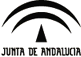 Instituto de Educación Secundaria “                 Zafra s/n - Telf. 956459595  Fax. 956459598   E-mail: 11700597.edu@juntadeandalucia.es       11150 - Vejer de  (Cádiz)SOLICITUD ANULACIÓN MATRÍCULA BACHILLERATO(PLAZO DE SOLICITUD: HASTA EL 30 ABRIL)VEJER, ______ DE ________________ DE 20____FIRMA PADRE/MADRE							FIRMA ALUMNO/A(Alumnos menores edad)							(alumnos mayores edad)NOTA: DEBERÁN ACOMPAÑAR A LA SOLICITUD, FOTOCOPIA DEL DNI DEL PADRE/MADRE (si es menor edad) O DEL ALUMNO SI ES MAYOR EDADORDEN 24 febrero de 2011,Disposición adicional segunda. Anulación de matrícula en bachillerato.1. La dirección de los centros docentes, a petición razonada del alumno o alumna o, si es menor de edad, de su padre, madre o tutor, antes de finalizar el mes de abril de cada curso y cuando las causas alegadas imposibiliten la asistencia del alumno o alumna a clase, podrá dejar sin efecto su matrícula en bachillerato. En este caso, la matrícula no será computada a los efectos del número máximo de años de permanencia en esta enseñanza.DATOS PERSONALESAPELLIDOS Y NOMBRE:NIF:DOMICILIO: C/                                                                                                       NºLOCALIDAD:                                                                                        TELÉFONO:DATOS ACADÉMICOSCURSO ACADÉMICO:MMATRICULADO : CURSO:                                    GRUPO:MODALIDADSOLICITA LA BAJA OFICIAL EN EL I.E.S. "LA JANDA" DE VEJER DE LA FRONTERA, POR LOS SIGUIENTES MOTIVOS: